COLEGIO  MERCEDES  MARÍN  DEL SOLAR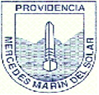 UTP/ DEPARTAMENTO DE INGLÉSPROFESOR (A) ARELI DONOSO N.ENGLISH WORKSHEET“DAILY ROUTINE”5TH GRADENAME: ______________________   GRADE: __________   DATE: ________IDEAL SCORE:24   YOUR SCORE: ____ LEVEL OF DIFFICULTY: 60% USE OF ENGLISH1. Write the Number of every action under the correct picture (6 points)1. Have breakfast		7. Have a bath2. Go Home			8. Get up3. Read a book			9. Do homework4. Have a shower		10. Watch T.V5. Go to sleep			11. Get dressed6. have lunch			12. Brush my teeth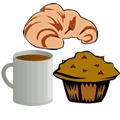 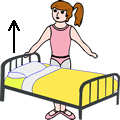 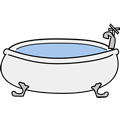 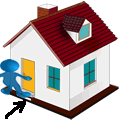 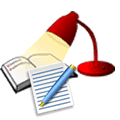 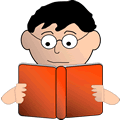 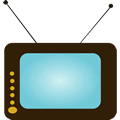 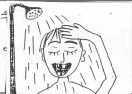 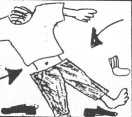 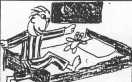 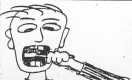 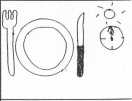 READING1. Read the text about Emma’s daily routine and answer True or False ( 5 points)1. ________ Emma lives in Chile.2. ________ Emma combs her hair and then has a shower.3. ________ Emma has a sandwich for breakfast.4. ________ Emma has lunch at 2:30.5. ________ Emma reads a book at 9:00.2. Read the text again and order Emma’s daily routine (1 – 8) ( 8 points)a. Emma has lunch	_______________b. Emma watches television ___________c. Emma brushes her teeth ____________d. Emma has a shower ________________e. Emma does her homework ___________f. Emma gets up	________________g. Emma goes to school ________________h. Emma goes to bed       ________________WRITING4. Write 5 Daily routine activities you do during the day In the order you do them. (5 points)1.____________________________________________________________________________2. ____________________________________________________________________________3. ____________________________________________________________________________4. ____________________________________________________________________________5. ____________________________________________________________________________